CONTRATO DE PRESTAÇÃO DE SERVIÇOS EDUCACIONAIS DA PÓS- GRADUAÇÃO LATO-SENSU DO SEMINÁRIO JONATHAN EDWARDS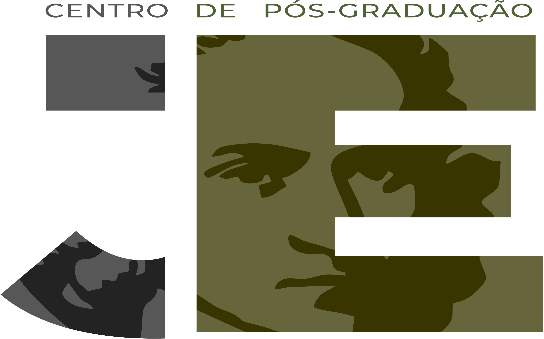 CONTRATANTE: Nome Completo, Nacionalidade, Profissão, Carteira de Identidade nº XXXXXXXXX, C.P.F. nº XXX.XXX.XXX-XX, residente e domiciliado na Endereço completo, Cidade, UF, Cep: XX.XXX-XXX.CONTRATADO: SEMINÁRIO JONATHAN EDWARDS, pessoa jurídica inscrita no CNPJ: 34.466.065/0001-49 com sede em Caruaru - PE, Praça Presidente Getúlio Vargas, nº 75, Centro, Cep. 55004-140, neste ato representado pelo seu coordenador do setor de especializações, Jairo Rivaldo da Silva, brasileiro, casado, Professor, Identidade 7086265, CPF. 036.548.074-61, residente e domiciliado na Rua 13 de maio, nº 53, Centro, CEP: 55125-000, Toritama – PE.As partes acima identificadas têm entre si justo e acertado o presente Contrato de Prestação de Serviços Educacionais, que se regerá pelas cláusulas seguintes e pelas condições descritas no presente.DO OBJETO DO CONTRATOCLÁUSULA PRIMEIRA – O objeto deste contrato é a prestação de serviços educacionais, pelo CONTRATADO, ao CONTRATANTE, mediante o oferecimento de     Curso de Especialização (lato sensu) em Teologia Histórica, com carga horária de 450h  (incluindo as leituras recomendadas) com aulas gravadas e exibidas na plataforma digital do site do contratado em regime modular.§ 1º. O curso é dividido em 18 módulos, sendo que, o certificado somente será emitido após o aluno (a) ter concluído todos os módulos do curso e ter sido aprovado.DO PAGAMENTOCLÁUSULA SEGUNDA – O pagamento das obrigações financeiras do CONTRATANTE comprovar-se-á mediante apresentação do comprovante de depósito referente à inscrição no valor de 49,00 e, caso tenha optado pelo pagamento mensal do curso via boleto, o envio dos comprovantes das 18 mensalidades no valor de 189,00 reais. Para o pagamento à vista via boleto ou transferência bancária a comprovação é automática.§ 1º. No caso de pagamento via boleto, para ter acesso ao módulo oferecido naquele mês o aluno deverá efetuar o pagamento do mesmo antecipadamente até o dia 30 do mês.§ 2º. O não pagamento do CONTRATANTE de algum módulo oferecido não o exime dos pagamentos acordados neste instrumento. Além disso, o não pagamento de 2 mensalidades acarretará em restrição do acesso ao curso até o pagamento das mensalidades em aberto.§ 3º. Após a liberação do primeiro módulo, se requerida desistência pelo aluno CONTRATANTE, o mesmo pagará o valor de 378,00 (para a quitação de despesas com a plataforma, edição de vídeos e pagamento dos royalties dos docentes). A desistência e quebra do atual contrato não garantirá ao CONTRATANTE a devolução de nenhum valor pago à CONTRATADA.§ 4º. O curso poderá ser pago na sua integralidade com desconto de 20% do valor total. DO INADIMPLEMENTO DAS PARCELASCLÁUSULA TERCEIRA – Em caso de falta de pagamento das parcelas, o CONTRATANTE pagará no mês seguinte o valor dobrado o qual será acrescido de multa de 10% (dez por cento) ao valor  total dos dois módulos, não podendo ultrapassar em 02 (dois meses) o atraso no pagamento. § 1º. O atraso superior a 60 (sessenta) dias faculta ao CONTRATADO iniciar processo de cobrança extrajudicial ou judicial e opor restrições em quaisquer cadastros de crédito ou cartórios, ficando a cargo do CONTRATANTE o pagamento dos honorários advocatícios, custas e emolumentos processuais, quando houver. DAS OBRIGAÇÕES DOS CONTRATADOSCLÁUSULA QUARTA – Constitui obrigação do CONTRATADO, dentro do limite de suas competências, prestar os serviços educacionais de acordo com o disposto neste Contrato. § 1º. Como o corpo docente que ministrará o curso objeto deste contrato é composto de professores que, além da docência, são pastores, poderão ocorrer alterações na ordem cronológica do curso e do oferecimento dos módulos. Caso isso ocorra, os alunos serão avisados no grupo de Whatsapp da turma ou via e-mail.§ 2º. O CONTRATADO, obriga-se a disponibilizar virtualmente as aulas em vídeo do referido curso e as orientações para o melhor aproveitamento do módulo (sugestão de leituras e eventual disponibilização de material em PDF), podcasts e avaliações na plataforma do curso.§ 3º. O CONTRATADO deverá exercer as seguintes atividades relativas à secretaria do curso, a saber: divulgar os MÓDULOS COM ANTECEDÊNCIA e EMENTAS DO CURSO, bem como as alterações que ocorrerem durante o desenvolvimento do curso. Receber valores de parcelas e/ou serviços; receber e protocolar, selecionar e publicar na revista do curso os melhores TCCs, enviar os CERTIFICADOS para os alunos que tenham cumprido integralmente as exigências do curso.§ 4º. O CONTRATADO oferece aos alunos gratuitamente o serviço de suporte pós-aula, via fórum de debates na plataforma e resumos colaborativos dos discentes. Eventuais dúvidas poderão ser tiradas com os docentes do módulo, via fórum de debates ou via tutoria da coordenação.DAS OBRIGAÇÕES DO CONTRATANTECLÁUSULA QUINTA – Constituem obrigações do CONTRATANTE, além das demais dispostas neste contrato:Assistir as aulas na plataforma do curso, fazer as avaliações objetivas após o módulo, fazer as leituras obrigatórias indicadas pelos docentes;Efetuar em dia os pagamentos dos valores do curso objeto deste contrato.Manter os seus dados atualizados.Respeitar as normas institucionais do curso e do CONTRATADO.Concluir o curso no prazo máximo de 18 meses.DA APROVAÇÃO E DA ENTREGA DO CERTIFICADO E CONCLUSÃO DO CURSOCLÁUSULA SEXTA – O “certificado de conclusão” será emitido pelo CONTRATADO, no prazo de até 180 (cento e oitenta) dias após o término do curso, para os alunos (CONTRATANTES) que cumpriram todas as exigências e/ou obrigações acadêmicas. O aluno tem obrigação de concluir o curso no prazo máximo determinado (18 meses). Caso não conclua no prazo determinado, deverá pagar mensalidade suplementar no valor atualizado.DA RESCISÃO CONTRATUALCLÁUSULA SÉTIMA – O presente contrato poderá ser rescindido a qualquer tempo nas seguintes condições:Pelo CONTRATADO, no caso do não preenchimento do número mínimo de alunos matriculados por turma.Pelo CONTRATANTE, no caso de arrependimento ou quaisquer outros motivos, mediante pagamento de multa conforme o prazo estipulado no § 3º da CLÁUSULA SEGUNDA do presente contrato.DA VIGÊNCIA DO CONTRATOCLÁUSULA OITAVA – O presente contrato terá início no ato da formalização da matrícula nos termos definidos neste contrato e terá duração até o cumprimento das obrigações assumidas pelas partes.DO FOROCLÁUSULA NONA – Fica eleito o foro da comarca de CARUARU, Estado de Pernambuco, para dirimir qualquer dúvida decorrente deste instrumento, renunciando a qualquer outro, por mais privilegiado que seja.E por estarem assim justos e contratados, assinam este instrumento com assinatura digital, ficando uma via com cada uma das partes de igual teor e forma para os mesmos efeitos legais.Caruaru, DD de MMMM de 2021.CONTRATANTE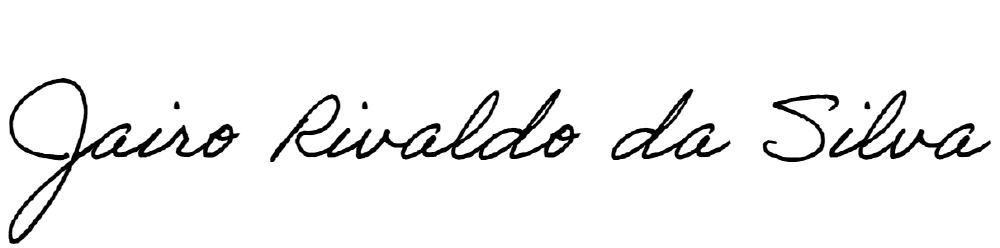 CONTRATADO: SEMINÁRIO JONATHAN EDWARDS: (Prof. Jairo Rivaldo da Silva)